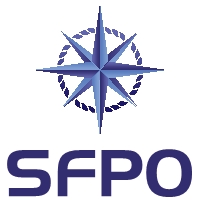 www.sfpo.se				Göteborg den 28 april 2021				Havs- och vattenmyndigheten				havochvatten@havochvatten.seYttrande i anledning av remiss gällande ändrade regler för fiske av lax i Östersjön samt fiske med fasta redskap, dnr 2680-2020Sveriges Fiskares PO (SFPO) företräder cirka 250 fiskefartyg som är verksamma inom det demersala fisket. Våra medlemmar bedriver fiske på naturens och förvaltarens villkor. Vi har medlemmar längs hela den svenska kusten, från Strömstad till Kalix. SFPO står för ett långsiktigt hållbart fiske och våra medlemmar är bland de bästa när det handlar om skonsamhet, selektivitet och kvalité. SFPO tackar för möjligheten att få lämna synpunkter på rubricerad remiss.Remissen gäller ändrade föreskrifter avseende fördelningen av den svenska laxkvoten och bestämmelser om fiske med fasta redskap i Bottniska viken. De föreskrifter som berörs är FIFS 2004:25, FIFS 2004:36 och HVMFS 2018:11.SFPO anser att de för svenska yrkesfiskare diskriminerande regler som nationellt har fattats beslut om vad gäller laxfisket i Östersjön ska upphävas och utgå. Det är principiellt fel att inom ramen för en gemensam fiskeripolitik ha nationella regler i Sverige som diskriminerar svenska yrkesfiskare.Principiellt anser SFPO vidare att det som företrädesvis ska styra laxfiskets bedrivande är laxkvotens storlek. Vad gäller system för laxfisket anser SFPO att man bör se över dagens system där kvantiteter utdelas till geografiska områden i ljuset av att finna en annan och bättre ordning.   Det är SFPO:s förhoppning att Europeiska kommissionen kommer att besluta om undantag från landningsskyldigheten för fasta redskap som är skonsamma. Vad gäller de överlevnadsundersökningar som Havs- och vattenmyndigheten har gjort underkänns desamma såsom varande ovetenskapliga. Vad gäller förslaget att förbjuda fiske efter andra arter under en tid efter den då laxkvoten uppfyllts delar vi de uppfattningar som framförts från Norrbottens Kustfiskares PO. Det är viktigt att det redan hårt prövade fisket inte utsätts för ytterligare onödiga inskränkningar. SFPO delar i övrigt de åsikter som framförts till Havs- och vattenmyndigheten från Norrbottens Kustfiskares PO. SVERIGES FISKARES POPeter Ronelöv Olsson		Fredrik LindbergOrdförande			Ombudsman